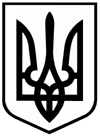 Полтавська областьХорольська міська радаХорольський міський головаРОЗПОРЯДЖЕННЯ15 січня 2020 року								              №05-рПро затвердження  Положення про попередню оплату товарів, робіт і послуг, що закуповуються за бюджетні кошти Хорольської міської ради 	Керуючись ст. 20Бюджетного кодексу України,  ст.42 Закону України «Про місцеве самоврядування в Україні», постановою Кабінету Міністрів України «Деякі питання здійснення розпорядниками (одержувачами) бюджетних коштів попередньої оплати товарів, робіт і послуг, що закуповуються за бюджетні кошти» від 04 грудня 2019 року №1070, вирішив:1.Затвердити Положення про попередню оплату товарів, робіт і послуг, що закуповуються за бюджетні кошти Хорольської міської ради.2.Контроль за виконанням даного розпорядження покласти на начальника відділу бухгалтерського обліку, звітності та господарського забезпечення Глущенко Ю. О.Міський голова		            				         С.М.Волошин